Protokoll fört vid StudentOrganisationen vid Svenska social- och kommunalhögskolan vid Helsingfors universitet r.f.:s styrelsemöte (22/2019) måndagen den 02.09 klockan 08.30 på Snellmansgatan 12/rum 250.Närvarande: Laura TörnroosLeo Larjanko Alma LüttgeAnna BackströmIra Niemistö, anlände kl. 08.50Emmy SyrjäläViola MickosMatilda LindforsBenjamin Lindström Titus WahlgrenAlexander Beijar, avlägsnade sig kl.10.10 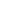 386§     Mötets öppnandeMötet öppnades kl 8.31.387§     Stadgeenlighet och beslutförhetMötet konstaterades vara stadgeenligt sammankallat och beslutsfört.388§     Beviljande av närvaro- och yttranderättAlexander Beijar beviljades närvaro- och yttranderätt 8.32.389§     Val av protokolljusterareTill protokolljusterare valdes Törnroos och Larjanko.390§     Godkännande av föredragningslistanFöredragningslistan godkändes med följande ändring. I punkt 396§  föreslås att planeringen av gulisintagning flyttas till följande möte. 391§     StyssefiilisStyrelsen fick redogöra för sitt humör för dagen.392§     Anmälningsärenden26.8, After School Jippo, ca 116 deltagare27.8, Paparazzikampen ca. 90 deltagare28.8, Bowling, 83 deltagare 29.8, Frukost, ca 45 deltagare30.8, Gulisfesten, 107 deltagare, 30.8, Gulisfesten efterfesten, 189 deltagare393§     EkonomiLindström redogjorde för ekonomin. Gulisfesten gav stor vinst. Lindström ska betala räkningar.  StudOrg kommer inte ta lån för införskaffandet av sångböcker i och med att ekonomin är så stabil. 394§     Feedback introveckanBackström var nöjd efter introveckan. Tutorerna har gjort ett gediget arbete. Att ha alkoholfritt program under första dagen togs väl emot. Beijar tackade å tutorernas vägnar och betonade att informationen varit tydlig och programmet löpt smidigt. Feedbackformulär ska skickas ut idag.Niemistö anlände. Syrjälä rapporterade från utisarnas vecka. Det tycks ha gått bra och de har snabbt själva hittat på program. Verkar lite svårt att få dem med i StudOrgs program men ingen vits att tvinga med utisar ifall dom är nöjda annars. Viktigt att samarbete mellan IU och GU, men går inte att tvinga. 395§     Feedback gulisfestenFesten gick bra ekonomiskt och deltagande var mycket högt. Stämningen har varit god. Luftcirkulationen i Nya Studenthuset verkar inte fungera bra för syret tog snabbt slut på Nypolen. Mickos har kontaktat Claes Bergh från HUS angående problemet. Under festen skedde en del incidenter, detaljerna är inte helt klara. Ungefär kl.00.30 kom Securitas och meddelade att två pantburkar har fallit från ett fönster på Nypolen, lilla salen. Fönstren var öppna pga. problem med luftcirkulationen och tomburkar hade radats vid fönstret och där satt en hel del och försökte få luft. Högst antagligen har det skett av misstag, men går inte att utesluta att det gjorts med avsikt. Balkongen vaktades ordentligt men det var en hel del människor på balkongen. Vissa gulisar och äldre studerande uppvisade likgiltighet gentemot reglerna och restriktionerna vid Nypolen, så det måste diskuteras ordentligt inför gulissitsen. Det måste göras tydligt att StudOrg har rätt att porta/skicka hem deltagare som inte beter sig.  Pga. bristen på luft och värmen och allmän oordning stängdes festen 01.40.  Mickos har kontaktat Claes Bergh angående problemen och blev åtsagd att ta kontakt med Jaakko Kalske, sakkunnig vid HUS. Det går nu vidare till ekonomichefen för HUS som sedan i sin tur tar beslut om StudOrgs framtid på Nypolen. Troliga åtgärder är portförbud eller varning. Ett portförbud skulle gälla i ett halvår. Innan det borde vi få en förfrågan att sammanfatta en utförlig rapport om händelseförloppet på kvällen, antagligen under kommande veckan. Vi hoppas sedan att beskedet, ifall negativt, kommer efter fredagen så gulissitsen kan hållas. Ifall ett negativt besked kommer innan det står vi utan lokal för gulissitsen och sitsen kommer isåfall att ställas in. Om portförbud blir ett faktum kan vi möjligtvis ändå få tillåtelse för att bedriva verksamhet dagstid på Nypolen, vilket skulle vara viktigt för spexet. Hädanefter måste information gällande oönskat beteende på StudOrgs evenemang tydliggöras och åtgärder tas snabbt, dvs. skicka hem människor som beter sig respektlöst utan att tveka. 396§     Kommande gulisevenemang:Guliskaraoke
Allt på det klara bara folk är där det ska vara vid rätt tidpunkt. Fri klädsel. Gulissitsen
Beijar kontaktar Claes Bergh angående nya sångboken i egenskap av sångledare för sitsen. Styrelsen och tutorerna sitsar för halva priset. Sitscheferna har koll på det mesta och planeringen har gått bra. Lindfors meddelar cheferna om vad för info som ska delges i början av sitsen. 397§     SpexetBeijar rapporterade från spexet. Arbetet med spexet har gått smidigt och det går snabbt framåt nu på hösten. Spexansvarige tackade för fint samarbete.  398§     Soc&KompostenChefredaktör Ketonen hälsa att det kommit bra feedback från våren. Ketonen vill publicera ett feedbackformulär för idéer och tips. I september ska det hållas ett första redaktionsmöte i kombination med ett tillfälle för gulisarna att bekanta sig med Soc&komposten. 399§     UtskottsteserProgramutskottet: StudOrg idrottar hålls som vanligt, nästa vecka hålls Gulis/Utis idrottar. Larjanko har talar med Politicus angående efterfestlokal för Horrojakten. Kannunvalajat har inte mera sin lokal öppen för utomstående. Möjligheten finns att ordna efterfest vid valfri allmän lokal. Internationella utskottet: Styrelsen får gärna vänförfråga utisarna på Facebook. Syrjälä håller möte angående internationella sitsen idag. Studie- och arbetslivsutskottet: 30.10 hålls arbetslivsseminarie. Gulnäbbsutskottet: Alla tillfrågade föreningar har tid tills imorgon att meddela deras deltagande på vår gulisintagning. Festutskottet: Utskottet har möte på onsdagen (04.09) kl.14.00. Sitsen med TF blir 15.11 istället för 12.10 som planerat, eftersom det datumet är samma helg som Fest1. Årsfestkommittén: Diskuterat med Bank om tider och Buss ska dit på besök. Buss tar gärna emot förslag på alternativa efterfest/sillislokaler ifall vi får negativt besked från HUS gällande Nypolen. Alexander Beijar avlägsnade sig kl. 10.10. 400§	 PostHalarmärken från studeraihelsingfors.fi.Inbjudan till Handel och Service årsfest, hålls 18.10 OSA 5.10. 401§	 Övriga ärendenKannunvalajats gulisintagningIntagningen hålls på torsdag. Mickos har föreslagit att vi håller till vid bakgården. Rekryteringsworkshop är flyttad till nästa måndag, kl.10-12. 402§	 InfobrevStudOrg idrottar/motionstimmenFU möteGulissitsens efterfest Spexets bootcamp403§	 Nästa möteNästa möte hålls måndagen 07.09 kl.08.30. Törnroos ordnar mötestraktering.404§	 Mötets avslutandeMötet avslutades 10.15. _________________________________   _________________________________Ordförande Viola Mickos                        	Mötessekreterare Alma Lüttge_________________________________   _________________________________Protokolljusterare Leo Larjanko 		 Protokolljusterare Laura Törnroos